Фамилия, имя (полностью) участника_____________________________Учебное заведение, класс _______________________________________Город/поселок_________________________________________________ЭКОЛОГИЧЕСКАЯ ОЛИМПИАДА «Природа горного Южноуралья» Посвященная 25-летию Международной акции «Марш парков»Блок 1. «Четыре стихии»Стихия 1 – На земле1. Сколько в среднем видов высших сосудистых растений известно на территории, включающей национальные парки «Таганай» и «Зигальга»?__________________________2. Из них в среднем (приведите примеры видов)* реликты_____________________________________________________________________* эндемики____________________________________________________________________* краснокнижные______________________________________________________________3. Сколько в среднем видов животных обитает на территории, включающей национальные парки «Таганай» и «Зигальга»(постоянно живущих, мигрирующих, перелетных)?________4. Из них в среднем (приведите примеры видов)* млекопитающие_______________________________________________________________* птицы_______________________________________________________________________* пресмыкающиеся_____________________________________________________________* земноводные_________________________________________________________________* рыбы________________________________________________________________________5. Назовите основные   (командные) вершины национального парка «Таганай».    Основными (командными) называются вершины, с которых видны не менее 3-х других    основных  (командных)  вершин (именно вершин, а не склонов)._______________________________________________________________________________________________________________________________________________________________________________________________________________________________________________6. Назовите основные   (командные) вершины национального парка «Зигальга».    Основными (командными) называются вершины, с которых видны не менее 3-х других    основных  (командных)  вершин (именно вершин, а не склонов).________________________________________________________________________________________________________________________________________________________________7. В какой части света находится НП «Зигальга»?___________________________________8. В какой части света находится НП «Таганай»?____________________________________9. Редкое растение Скандинавии, Гренландии и Аляски,ареал которого зафиксирован и на Южном Урале, но только в горах на абсолютной отметке выше 1000 м ______________________________________________________________________________10. Самое распространенное дерево горно-лесного пояса? ___________________________11. Какое из хвойных деревьев НП «Таганай» и «Зигальга» является лесостепным реликтом?_____________________________________________________________________12. В НП «Таганай» и «Зигальга» встречаются растения весьма экзотических семейств, определите к каким семействам принадлежат перечисленные виды (соедините стрелками)Семейства ВидыКипарисы                                                ЧеремшаЛилии                                                       Шиповник майскийОрхидеи Леснаясаранка Розы                                                        Можжевельник сибирскийЛуки                                                     Венерин башмачок13. Ниже приведен геоботанический профиль гор Южного Урала. Его уникальность –вертикальная смена растительно-климатических поясов, подобно чередованию природных условий с юга на север Уральского хребта, т.е. от широты Оренбурга до широты Воркуты.Назовите эти зоны широтной растительно-климатической поясности.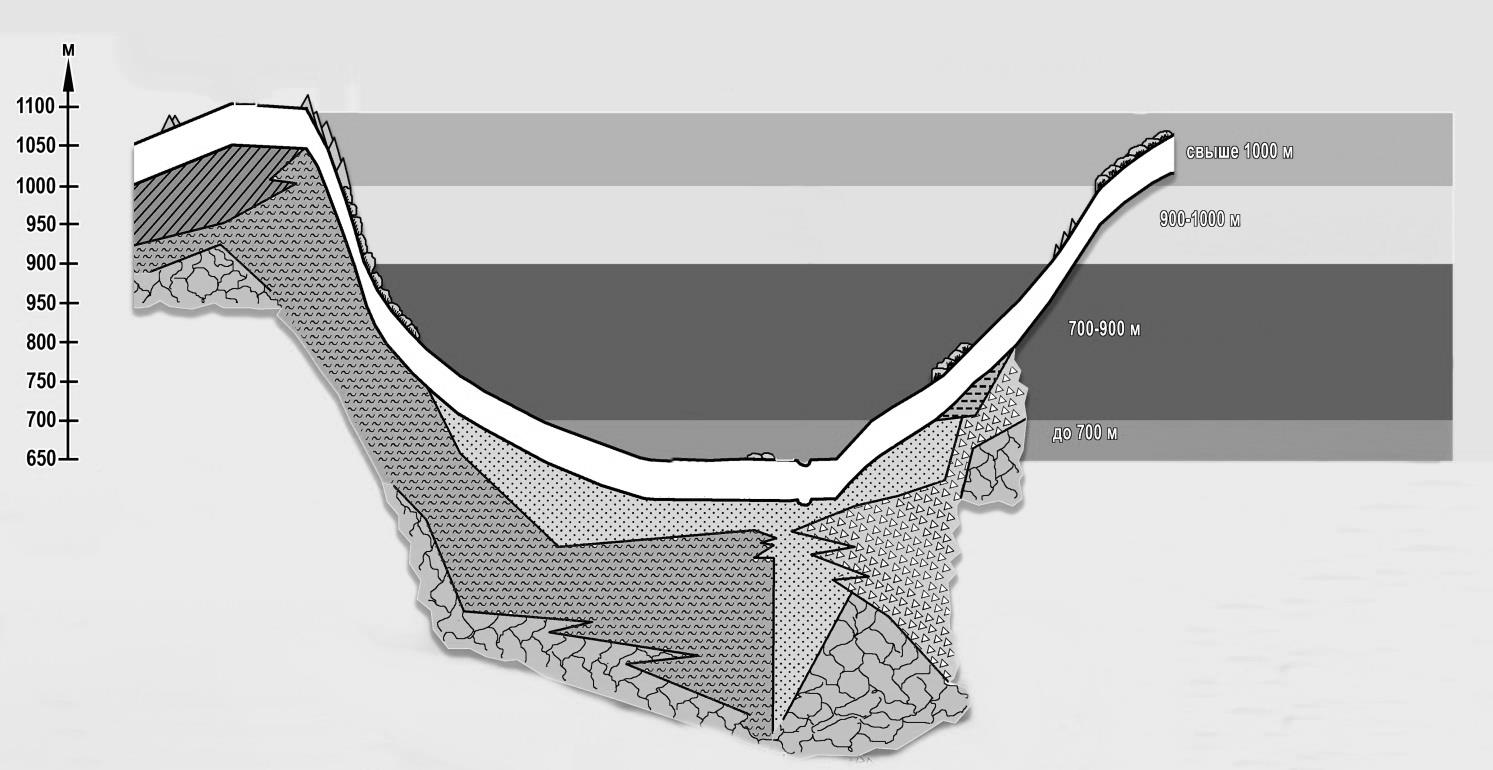 14.Попробуйте вспомнить и продолжить список растений, в которые входят образы животных:Стихия 2 – Под землей15. Каков возраст самых древних горных пород на Южном Урале? Где они встречаются? _____________________________________________________________________________16. Самое крупное месторождение в мире какого поделочного камня находится на Таганае?______________________________________________________________________17. Какие похожие полезные ископаемые встречаются в НП «Таганай» и «Зигальга»?____________________________________________________________________18. Как называется радоновый родник в 4 км ЮЗ от Катав-Ивановска?__________________Стихия 3 - В воде19. Какая популяция благородного каспийского лосося обитает на Таганае? Где?________20. Какая редкая рыба, к настоящему времени исчезнувшая на Таганае, обитает в реках НП «Зигальга»?____________________________________________________________________21. Второе по величине болото в Челябинской области? Где оно расположено?________________________________________________________________________________________22. Самая высокогорная и быстрая река Челябинской области?______________________________________________________________________________________________________Стихия 4 - В воздухе23. Назовите самого крупного пернатого хищника южноуральского поднебесья_____________________________________________________________________24. «Глория» - это атмосферное явление или название метеорологического прибора? Обоснуйте ответ____________________________________________________________________________________________________________________________________________________________________________________________________________________________25. Преобладающее направление ветров южноуральскоговысокогорья? _________________________________________________________________26. Высоко в горах обитает редкая бабочка аполлон обыкновенный. Гусеница этой бабочки питается листьями только этого растения. Какого?___________________________________Блок 2. «Копытные в горах»В национальном парке «Таганай» и «Зигальга» обитает три вида парнокопытных – лось, косуля и кабан. Вам предстоит узнать о них немного больше, чем говорится в учебниках.  Дополните предложения словами вместо прочерков, подчеркните верные утверждения и ответьте на вопросы.Что мы знаем о лосях?27. Чем больший размер рогов имеет самец, тем больше  у него шансов стать ______________________________________________________________________ без проведения боев.28. Лоси в основном питаются древесиной, из-за чего их экскременты содержат в большом количестве__________________________, выявление этого факта стало толчком к производству _________________________ из лосиного навоза. Эта вещь имеет светло-коричневый цвет и легкий березовый запах.29. Лоси – отличные спортсмены:- скорость их бега достигает 56 км/час, или 36 км/час, или 75 км/часподчеркните верное- могут плыть со скоростью 5 км/час, или 20 км/час, или 10 км/часподчеркните верное- способны задержать дыхание под водой на 60 с, или на 30 с, или на 120 сподчеркните верное30.Самцы сбрасывают рога осенью для того, чтобы сохранить _____________________________________________________________________для зимы.31. В России обитают три подвида лосей:Лось _______________________________________Лось _______________________________________Лось _______________________________________Таганай и Зигальга – место обитания особого подвида. Какого?____________________________________________________________________________________________________32. Лосята, их обычно двое, появляются на свет в мае-начале июня. Растут они очень быстро – за сутки прибавляют 1-2 кг веса. Вопрос: Определите возраст лосенка, если его вес равен 210 кг, при условии, что новорожденный малыш весил 10 кг.  33. Естественная пища лосей, это (зачеркните лишнее):Травы: кипрей, таволга вязолистная, вахта трехлистная, щавель конский, вех ядовитый, купальница, черника, брусника Ветки: ива, осина, рябина, береза, вяз, клен, малинаПобеги: пихта, сосна, можжевельник, ельКора: ива, осина, рябина, береза, вяз, клен,черемухаГрибы: подосиновики, лисички, мухомор, опенок осенний,  бледная поганка, трутовик34. Почему лоси почти никогда не болеют?__________________________________________________________________________________________________________________________________________________________________________________________________35. Приведите народные прозвища лося________________________________________________________________________________________________________________________36. Кожный «мешок» на шее самцов лося называется ______________________________Что мы знаем о косулях?37. С косулей иногда сравнивают ____________________, тем самым подчеркивая их хрупкость, нежность и некоторую природную пугливость.38. Как и все олени, косуля имеет белую окружность вокруг хвоста, так называемое «зеркало» (по-научному _____________________).  Зачем, по-вашему, косуле нужна эта белоснежная маркировка?________________________________________________________________________________________________________________________________________________________________________________________________________________39. Голос косули – это своеобразный ___________________________________, служащий сигналом_____________________________________________________________________40. Косули очень пугливы, однако _______________________________________________________________________________________________________________________________________________________________________________________________________________________________________________________________________________________(опишите особенности поведения косули)Что мы знаем о кабанах?41. Кабана еще называют: ______________________________________________________________________________________________________________________________________________________________________________________________________________________________________________________________________________________________(объясните почему)42. Кабаны могут образовывать крупные стада, в которых вожаком является ____________43. С какой целью кабаны во время линьки погружаются в грязь?___________________________________________________________________________________________________44. По сторонам груди и на лопатках самца кабана расположен участок особо утолщенной кожи, называемый ____________________________, необходимый для ____________________________________________________________________________________________45. Зачем кабану пятачок?____________________________________________________________________________________________________________________________________46. Отметьте «галочкой» правильные утверждения:Лось и косуля – вегетарианцы, кабан – хищник;Лось, косуля и кабан – травоядные;Косуля – вегетарианка, лось и кабан – плотоядные;Лось и косуля – травоядные, кабан – всеядный;Лось, косуля и кабан –всеядныеБлок 3. «Экологический»Отметьте галочкой правильные ответы.47. Почему нельзя обламывать нижние сухие ветви у елей и пихт?а) зимой на них скапливается снег, предохраняя почву и корни от вымерзанияб) они служат пищей для зайцевв) опираясь на них, дерево не падает от ветра48.Встреченных в походе диких животных необходимо:а) подкармливатьб) отстреливатьв) привлекатьг) наблюдать49. Какая из перечисленных птиц горногоЮжноуралья не занесена в Красную Книгу:а) беркутб) черный аиств) кроншнеп большойг) филин50.  Больше всего мухоморы полезны тем, чтоа) ими лечатся лоси и некоторые другие животныеб)  они убивают мухв) они открывают сезон белых грибов в лесу51. Главным  из перечисленных загрязнителей леса в нацпарках являются:а) снегоходы, автомобилиб) туристыв) кислотные осадки7. На Таганае и Зигальге не произрастают:а) березаб) кленв) бересклетг) вяз     д) ель                        е) верба ж) карагач з) липа и) лещина52. Вы пришли в лес. Перед вами огромная поляна цветов. Ваши действия? (выберете два экологически приемлемых варианта ответов):А). Соберу большой букет для мамы.   Б). Соберу каждый цветок по одному для гербария.В). Соберу в букет только самые красивые цветы.Г). Нарву для букета 5 или 7 цветов, тех видов, которых больше всего на поляне.Д). Полюбуюсь и пойду дальше.53. Кому принадлежат лоси в НП «Таганай» и «Зигальга»                   А). Государству Российскому                            Б). Охотничьему обществу                         В). Национальному паркуВолчье ___________________________Медвежье _____________________________Кукушкин ______________________________Гусиный _________________________ Кукушкины _________________________Вороний __________________________Пантерный __________________________Гусиная _________________________Медвежий _______________________Заячья __________________________Кошачьи _________________________Медвежья _______________________Орляк __________________________Конский ________________________Коровяк _________________________Змеиный __________________________Копытень _______________________Мышиный ______________________Овечья __________________________Собачья ________________________Щучка __________________________Зубровка _________________________Козья ____________________________Аистник __________________________Ласточник ______________________Змееголовник ____________________________________________